Отчёт о проведении мероприятий по ГО (гражданская оборона)в МКОУ «Рахатинская СОШ имени Башира ЛС» от 02. Марта 2021гПОЯСНИТЕЛЬНАЯ ЗАПИСКАмарта в школе проведены 2 мероприятия по ГООткрытый урок по ОБЖ и чрезвычайным ситуациям «День защиты детей»Эвакуация детей из помещений школыСценарий открытого урокаИнструктор по ФК:Команды. Становись! Равняйсь! Смирно!Командир1-й команды. Наша команда!Дети: «Пешеходы».Командир: Наш девиз!Дети: Мы закон не нарушаемИ по правилам шагаем.Командир 2-й команды Наша команда!Дети: «Рекордсмены».Командир: Наш девиз!Дети: Спорт — это сила, спорт — это жизнь! Добьёмся победы! Соперник, держись!Ведущая:Добрый день, дорогие ребята и уважаемые взрослые! Сегодня мы с вами совершим интересное иувлекательное путешествие по станциям в мир безопасной жизнедеятельности. Оценивать вашу эрудицию, силу и выносливость будут начальники станций.При пожаре как один, набираем «01 или 112».Медсанбат.Тише едешь – дальше будешь.Сильные, смелые, ловкие, умелые.Игровая.Прежде, чем пройти станции, предстоит нам представитьсяИтак, первый конкурс «Представление команд». (Название, девиз и эмблема команды)Дальше уже пройдёмся по всем станциям:Станция № 1 «При пожаре, как один, набираем 01».Вы попали на станцию «При пожаре как один набираем 01». Огонь с нами всегда: и в праздники, и в будни, он согревает и кормит нас. А знакомы ли вы с огнем, мы сейчас узнаем!Перед вами - пять загадок. У вас есть возможность заработать по баллу за каждую правильно отгаданную загадку. Но, прежде чем ответить, хорошенько подумайте!Я мала, да зла, чуть-чуть свечу, иногда так упаду, что много горя приношу. (искра).Кто меня не бережется, очень скоро обожжется (огонь).Схоронилось солнышко в маковое зернышко. Пробежит по земле – вспыхнет весело во мгле.(спичка).Черный дым валит в окно – очень страшное оно, от неправильного действия случается это бедствие. (пожар).С огнем бороться мы должны, с водою мы напарники, мы очень людям всем нужны, так кто же мы? (пожарные).Станция № 2 «Медсанбат».Вы попали на станцию «Медсанбат». Как вы уже поняли по названию, медицинские санитарные части предназначаются для того, чтобы оказать медицинскую помощь при различных поражениях. Сейчас вам предстоит оказать первую помощь «пострадавшему».Оказание первой помощи при травме.Станция № 3 «Тише едешь – дальше будешь».Мы приветствуем вас на станции «Тише едешь, дальше будешь».А как вы владеете знаниями по правилам дорожного движения, мы сейчас узнаем! А помогут нам в этом загадки:Всем знакомые полоски знают дети, знает взрослый, на ту сторону ведет…(пешеходный переход)Эй, водитель, осторожно! ехать быстро невозможно. знают люди все на свете… в этом месте ходят… (дети)Тянется нитка, среди нив петляя, лесом, перелесками без конца и края. ни ее порвать, ни в клубок смотать. (дорога)Что за новый синий дом! ребятишек много в нем… носит обувь из резины и питается бензином. (автобус)Место это – не секрет, сам ты дашь сейчас ответ. коли ехать нам куда, быстро путь найдем сюда. (остановка)Станция № 4 «Сильные, смелые, ловкие, умелые»Мы приветствуем вас на станции «Сильные, смелые,ловкие, умелые». Каждый спасатель должен обладать силой, сноровкой, холодным умом. Исейчас вы должны выполнить следующие условия (конкурсы)ШпагатМостикСтойка на головеПетушиный бойОдевание платкаОбувание.АрмрестлингКонкурс плакатовВедущая:Судью  попрошу подвести итоги наших соревнований. А я вас  приглашаюпоиграть в интересную игру.Игра «Гори, гори ясно!». С обеих команд  по одному художника прошу на сцену, вам  задание – нарисовать на ватмане огонь.Ведущая:Молодцы, вы немного поиграли, подвигались, нарисовали красивые рисунки, а теперь подошловремя подвести итоги, ведь каждому из вас не терпится узнать, кто же победил в сегодняшнейигре-путешествии по станциям. И я с огромным удовольствием приглашаю к микрофону нашего судью Омарову ЧМВедущая:Дорогие ребята и уважаемые взрослые! Итоги подведены, команды награждены. Вы показалисегодня прекрасные результаты на всех этапах и мы надеемся, что вы будете соблюдать иприменять все знания по безопасной жизнедеятельности и беречь свое здоровье, потому что онобесценно, как и вся наша жизнь!Эвакуация детей из помещений школыВо время 4-го урока I и II cмены проведено практическое занятие по эвакуации учащихся из здания школы (учебная тревога).Эвакуация – это одна из главнейших задач гражданской защиты. Первый её этап – организованный вывод учащихся из зоны возможной чрезвычайной ситуации природного или техногенного характера, террористического акта. Он и был отработан на практике в МКОУ «Рахатинская СОШ имени Башира ЛС».Учащиеся и персонал учебного заведения покинули здания школы I смена за 1мин. 35 сек.; II смена за 1мин. 42 сек. Во время эвакуации нарушений ошибок не было. Эвакуация  прошла успешно, персонал школы показал хорошие знания в области обеспечения безопасности детей.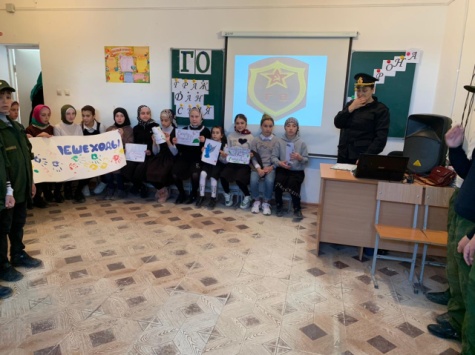 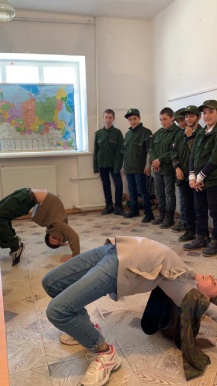 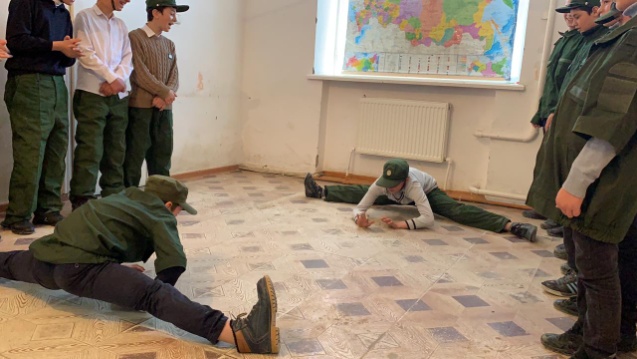 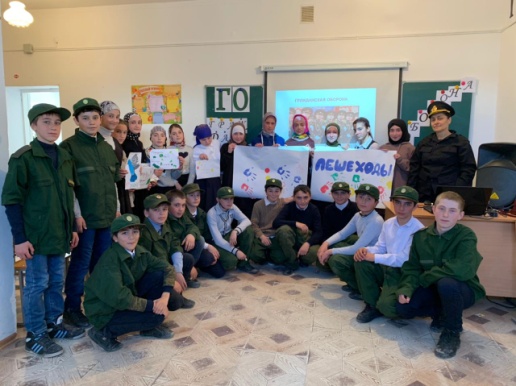 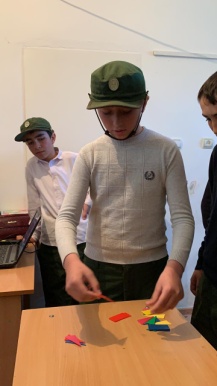 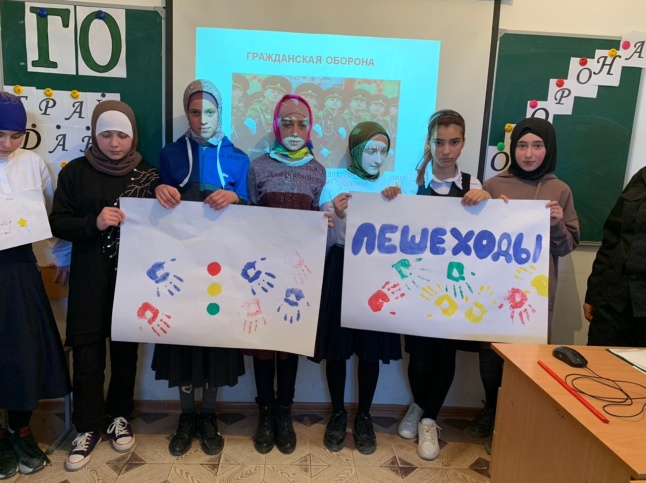 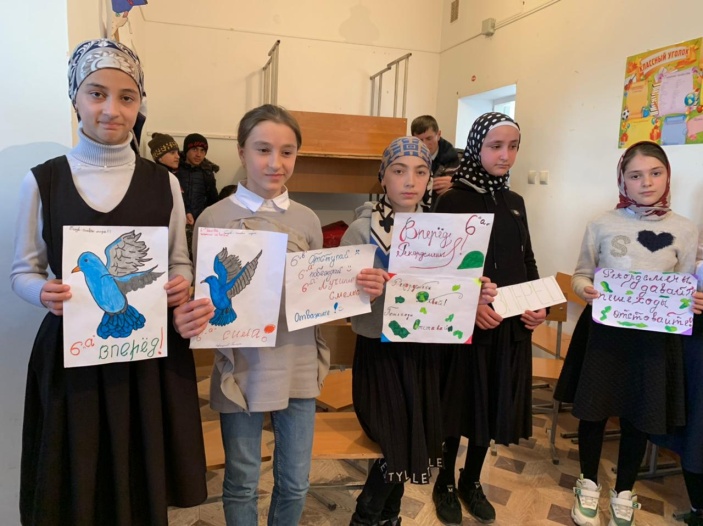 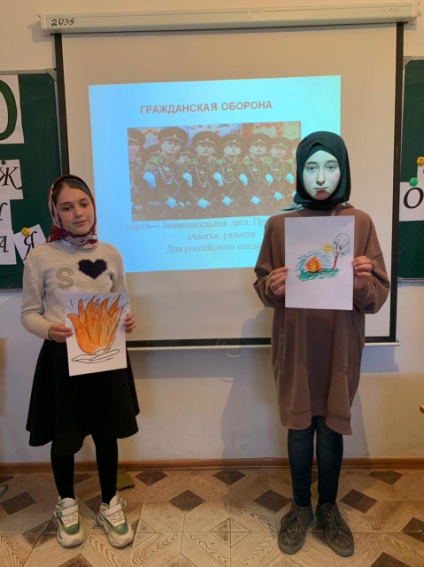 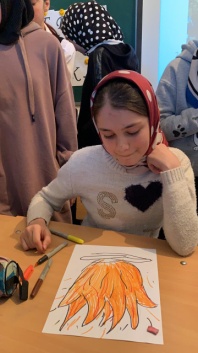 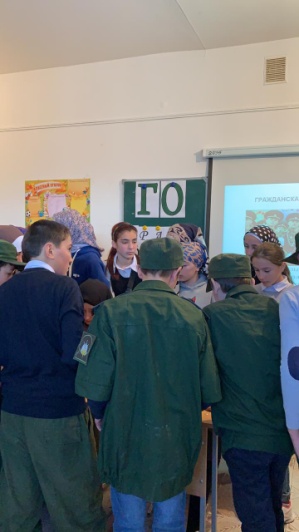 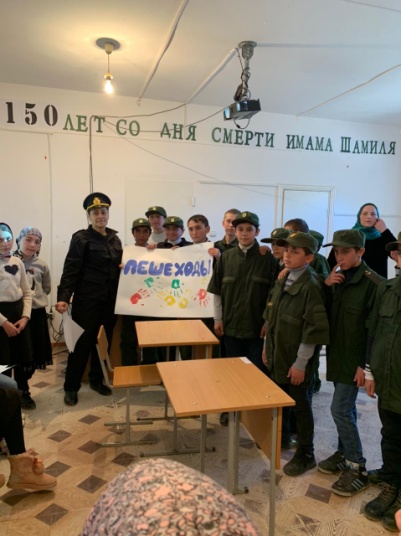 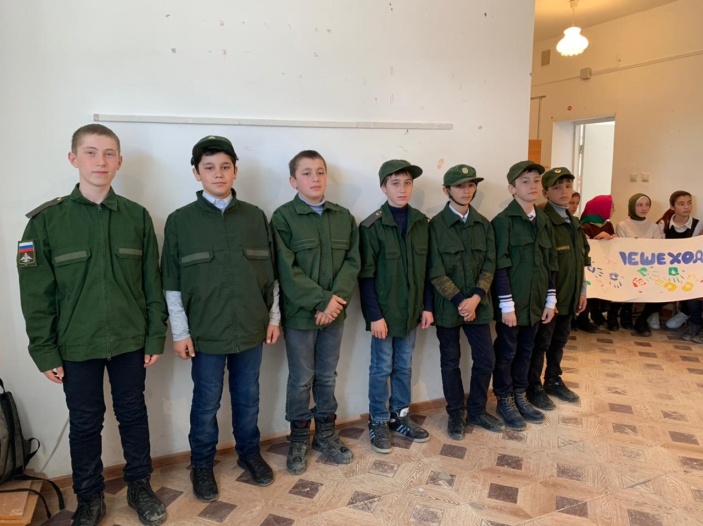 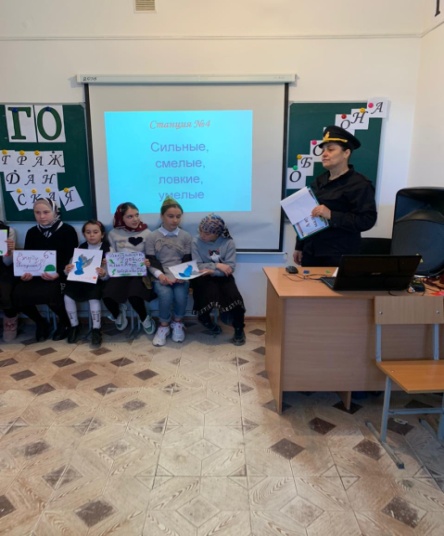 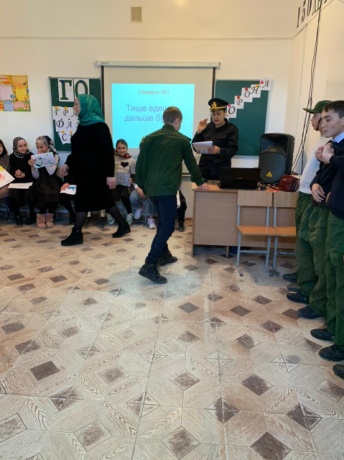 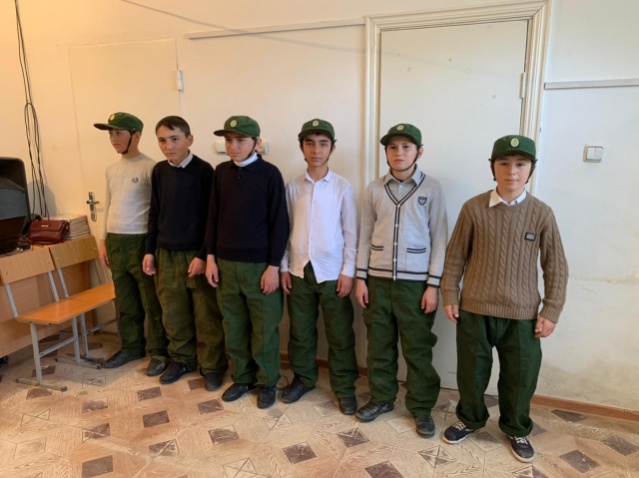 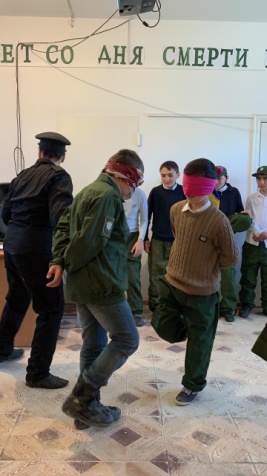 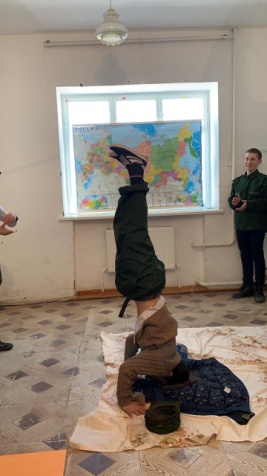 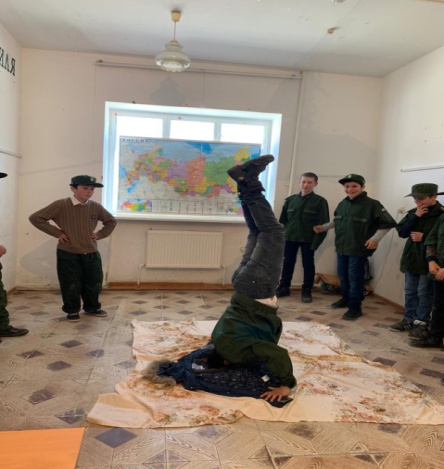 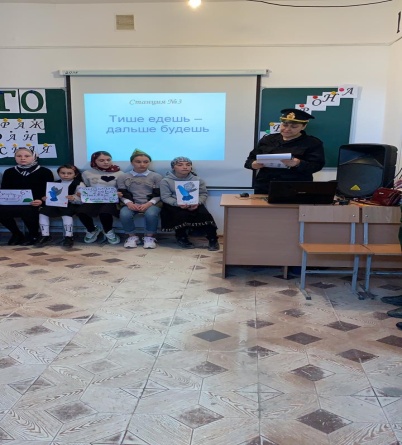 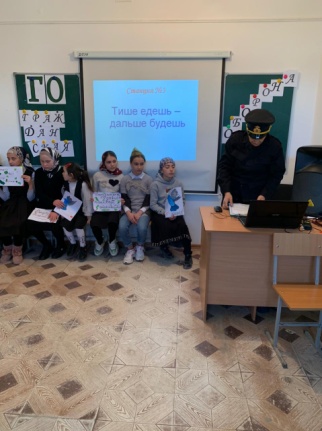 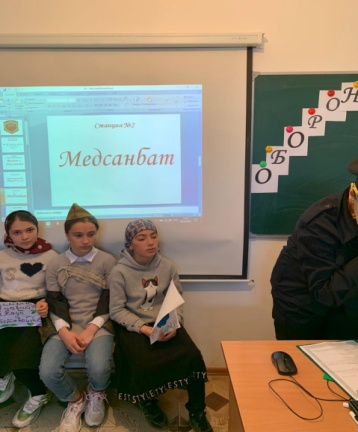 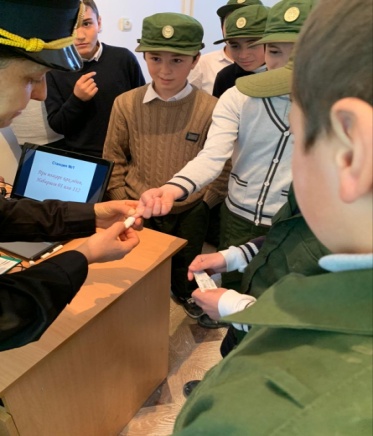 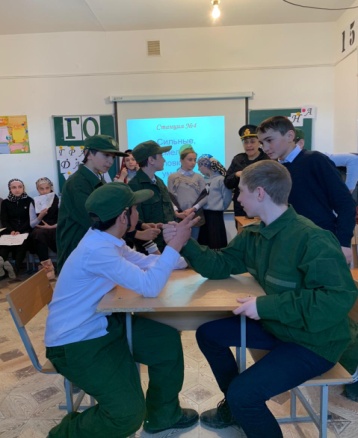 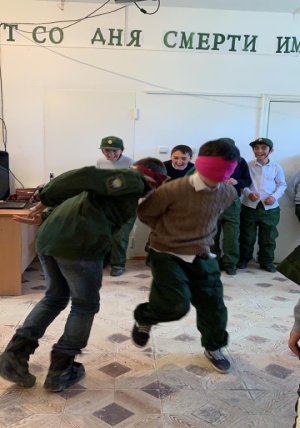 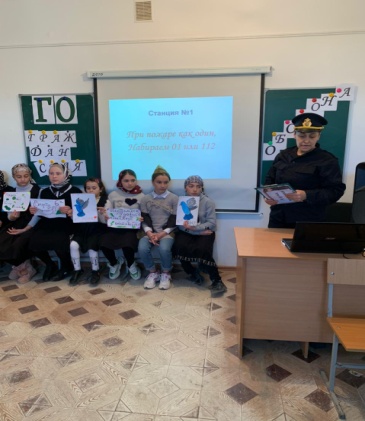 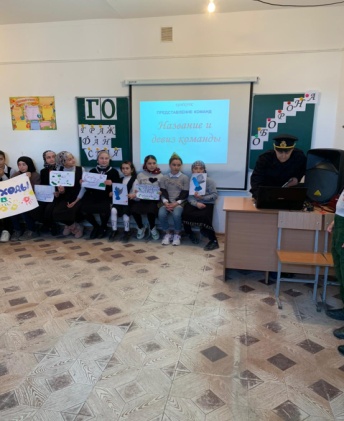 2.03.2021г                                                                                                         Зам ВР         ЗГ МагомедоваНаименование муниципального округа (района)Количество общеобразовательных организаций среднего общего образования (школы, лицеи, гимназии)Количество обучающихся в общеобразовательных организациях среднего общего образованияКоличество образовательных организаций СПО и ВОКоличество обучающихся в образовательных организациях СПО и ВОКоличество сотрудников МЧС России, принявших участие в проведении открытого урокаКоличество проведённых тренировок по экстренной эвакуации детейКоличество обучающихся, охваченных тренировками по экстренной эвакуации детейиз них участвует в открытом урокколичество школьников – участников открытого урокаиз них участвует в открытом урокеколичество студентов – участников открытого урокаКоличество сотрудников МЧС России, принявших участие в проведении открытого урокаКоличество проведённых тренировок по экстренной эвакуации детейКоличество обучающихся, охваченных тренировками по экстренной эвакуации детей13012398